Questionnaire for Carabosse Volunteers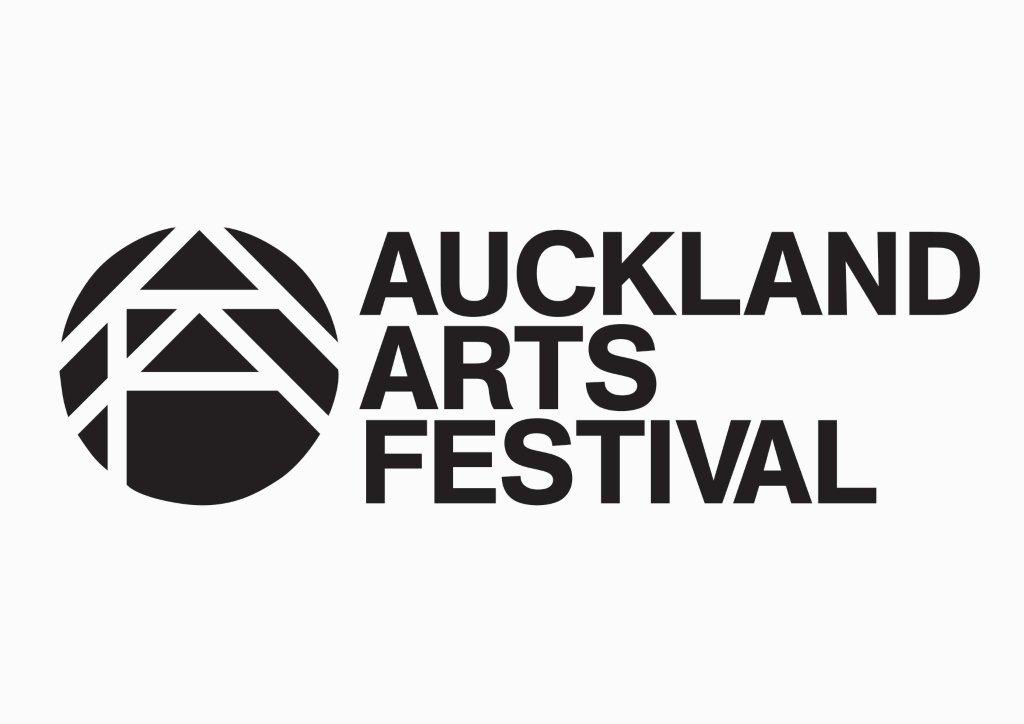 Please fill out and email to:  Angela Green, Programme Manager angela.green@aaf.co.nz by Friday 5 February.Name		Address	Mobile Phone			Home Phone 	Email				Occupation	Age		Tell us a little about why you wish to be a Carabosse VolunteerDo you enjoy interacting with the public? If you have specific experience, please describe.What three words would your friends use to describe your personality?Do you have a specific experience in the Performing Arts or fire performance?Do you have any specific experience in building, DIY, mechanics or engineering?  Please describeVolunteering for Carabosse may involve some physical work including heavy lifting. You will be working with fire, during the evening, and on uneven ground. Do you have any existing injuries or health concerns that may prevent you from carrying out physical activity under these conditions?Aside from English, do you speak any other languages? If so, what are they?Due to the large scale and technical elements of the event, it is important to be available for ALL times required. 3 March4.00pm – 11.30pm4 March9.00am –11.30pm5 March9.00am –11.30pm6 March9.00am –11.30pm7 March9.00am –11.30pmI confirm I am available for the times listed above (please tick)